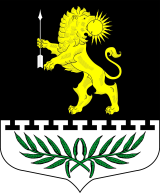 Ленинградская областьЛужский муниципальный районСовет депутатов Серебрянского сельского поселенияРЕШЕНИЕОт  08 декабря 2022 года                                              №   171«О внесении изменений и дополнений в Решение № 109 от 01.02.2018 года «Об утверждении положения о порядке списания муниципального имущества Серебрянского сельского поселения»В целях приведения процедуры списания муниципального имущества к единому порядку, повышения контроля за ее проведением, в соответствии  Гражданским кодексом РФ, Федеральным законом «Об общих принципах организации местного самоуправления в Российской Федерации» № 131-Ф3 от 06.10.2003 г., Федеральным законом «О бухгалтерском учете» № 129-ФЗ от 21.11.1996 г., Федеральным законом «О государственных и муниципальных унитарных предприятиях» № 161-ФЗ от 14.11.2002 г., в связи с представлением Лужской городской прокуратуры № 7-146-2022 от 28.11.2022 года, Совет депутатов Серебрянского сельского поселения РЕШИЛ:  1. Внести в Положение о порядке списания муниципального имущества Серебрянского сельского поселения Лужского муниципального района Ленинградской области, утвержденное  решением совета депутатов № 109 от 01.02.2018 года (далее – Положение) следующие изменения и дополнения:               1.1. В пункте 1 Раздела 1 Положения слова «определяет порядок списания муниципального имущества Серебрянского сельского поселения (далее — сельского поселения)» заменить на «определяет правила и порядок организации работы по списанию муниципального имущества Серебрянского сельского поселения (далее – сельского поселения), в том числе имущественные права, включая безналичные денежные средства, бездокументарные ценные бумаги, цифровые права».   1.2. Пункт 3 Раздела 1 Положения изложить в следующей редакции:«3. Действие настоящего Положения распространяется на муниципальное имущество, в том числе на имущественные права, включая безналичные денежные средства, бездокументарные ценные бумаги, цифровые права, отнесенное к группе основным средств в соответствии с нормативными правовыми актами Российской Федерации, нормативными правовыми актами по ведению бухгалтерского учета, а также:— здания, строения, сооружения;— рабочие, силовые машины и оборудование;— измерительные и регулирующие приборы и устройства;— вычислительная техника;— транспортные средства;— инструмент;— производственный и хозяйственный инвентарь и принадлежности;— прочие основные средства.Муниципальное имущество, ограниченное в установленном законом порядке в оборотоспособности объектом гражданских прав, списанию не подлежит.»     2. Настоящее Решение подлежит официальному опубликованию на сайте Серебрянского сельского поселения.     3. Настоящее Решение вступает в силу со дня официального опубликования.Глава  Серебрянского сельского поселения,исполняющий  полномочия председателя
совета депутатов                                                                                                           А.В. Александрова